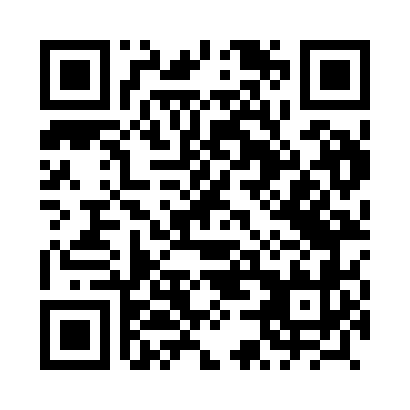 Prayer times for Giemzow, PolandMon 1 Apr 2024 - Tue 30 Apr 2024High Latitude Method: Angle Based RulePrayer Calculation Method: Muslim World LeagueAsar Calculation Method: HanafiPrayer times provided by https://www.salahtimes.comDateDayFajrSunriseDhuhrAsrMaghribIsha1Mon4:176:1612:455:127:169:082Tue4:146:1412:455:147:179:103Wed4:116:1112:455:157:199:124Thu4:086:0912:445:167:219:145Fri4:056:0712:445:177:229:176Sat4:026:0512:445:187:249:197Sun3:596:0212:445:207:269:218Mon3:566:0012:435:217:289:249Tue3:535:5812:435:227:299:2610Wed3:505:5612:435:237:319:2811Thu3:475:5412:435:247:339:3112Fri3:445:5112:425:257:349:3313Sat3:415:4912:425:277:369:3614Sun3:385:4712:425:287:389:3815Mon3:355:4512:425:297:399:4116Tue3:325:4312:415:307:419:4317Wed3:295:4012:415:317:439:4618Thu3:255:3812:415:327:449:4919Fri3:225:3612:415:337:469:5120Sat3:195:3412:405:347:489:5421Sun3:165:3212:405:367:499:5722Mon3:125:3012:405:377:519:5923Tue3:095:2812:405:387:5310:0224Wed3:065:2612:405:397:5410:0525Thu3:025:2412:405:407:5610:0826Fri2:595:2212:395:417:5810:1127Sat2:555:2012:395:427:5910:1428Sun2:525:1812:395:438:0110:1729Mon2:485:1612:395:448:0310:2030Tue2:455:1412:395:458:0410:23